MEETING DOCUMENT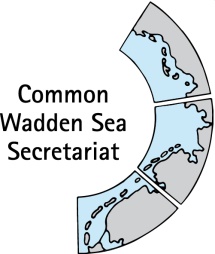 Task Group Management (TG-M 20-2) 14 May 2020Virtua meetingAgenda Item:	4. TG-M WorkplanSubject:	Work Plan TG-M 2020Document No.:	TG-M 20-2/4revDate:	14 May 20Submitted by:		Chair TG-M/CWSSThis document contains the Work Plan 2020 of the Task Group Management (TG-M), including responsibilities arising from TG-M 19-2 and preliminary meeting TG-M in 2020, as well as by the development of the Single Integrated Management Plan (SIMP). The work plan is considered a living document.Proposal:	The group is invited to adopt the work plan 2020.ANNEX 1: Work Plan 2020 Task Group Management (TG-M)Table: Work plan 2020 of the Task Group Management (TG-M) with deliverables/products of the group´s responsibility in black, and supervision and coordination activities in grey. Items in brackets are temporary dealt with in TG-M but will need further allocation within the TWSC (e.g., Partnership Hub).Leeuwarden DeclarationTG-M roleProducts 2020 (what)Responsible group/body/person (who)Time schedule incl. milestones (when)3. Single integrated management plan (SIMP)Support and contributeFirst final draft of the complete SIMPTG-WH, CWSS (SIMP officer)2020-113a TourismNoneContent on chosen SIMP key topic headingsNG-ST leads, Support managers and TG-MATBD by NG-ST3b. FisheriesResponsibleProposal working approach TG-M 2020-03 (TG-M 20-1)3b. FisheriesResponsibleContent on SIMP key topic headings “Inventory” and “Common ground"TG-M and fisheries specialists (potential Task Group or Round Table)2020-03 Basic info2020-05 First draft (to TG-WH) 2020-09 Revision3b. FisheriesResponsibleContent on SIMP key topic headings "Strategies and actions for management" based on "Threats and opportunities" and considering "Climate change"TG-M and fisheries specialists (potential Task Group or Round Table). 2020-06 to 2020-09Workshop or meeting of fisheries specialists (potential Task Group or Round Table)First Draft and Revision2020-09-20 Revision3b. FisheriesResponsibleOverview on fish monitoring and dataAd hoc WG SWIMWAYDONE 20193c. Shipping and portsResponsible/SupportContent on SIMP key topic headings “Inventory”, "Strategies and actions for management" based on "Threats and opportunities" and considering "Climate change"WSF, with support from TG-M and CWSS. TBD WSF3d. Renewable energy, Energy from Oil and Gas, (Coastal flood defence and protection)Responsible(Support)Proposal working approachTG-M2020-03 (TG-M 20-1)3d. Renewable energy, Energy from Oil and Gas, (Coastal flood defence and protection)Responsible(Support)Content on SIMP headings “Inventory” and “Common groundTG-M, CWSS (SIMP officer)2020-03 Basic info2020-04 First draft (to TG-WH 2020-04-29) 2020-09 Revision3d. Renewable energy, Energy from Oil and Gas, (Coastal flood defence and protection)Responsible(Support)Content on SIMP key topic headings "Strategies and actions for management" based on "Threats and opportunities" and considering "Climate change"TG-M, CWSS (SIMP officer), and depending on working approach proposal. Collaboration with EG-C for climate change as appropriate.(EG-C responsible for coastal flood defence and protection)2020-06 to 2020-09Workshop or meeting depending on working approach proposal First Draft and Revision2020-09-20 Revision3d. Renewable energy, Energy from Oil and Gas, (Coastal flood defence and protection)Responsible(Support)Monitoring, data collection and data managementTG-MATBD TG-MA5. Wadden Sea Flyway Initiative (WSFI)ObserveArctic CooperationWSFI SG2020-115. Wadden Sea Flyway Initiative (WSFI)ObserveMonitoring of key sites along FlywayWSFI SG2020-02, on-going5. Wadden Sea Flyway Initiative (WSFI)ObserveCapacity BuildingWSFI SGOn-going12. Breeding Bird Action PlanOverseeBreeding bird trend reportEG-MB/BB2020-0813. SWIMWAYObserve/supportImplementation SWIMWAY VisonTG-M/ad hoc WG SWIMWAY 13. SWIMWAYObserve/supportToR and work programme for EG FishTG-M/ad hoc WG SWIMWAY 2020-1114. Management & WardeningResponsible(Site) Managers WorkshopTG-M 14. Management & WardeningResponsibleWardening WorkshopTG-M 15. Seal Management Plan 2018-2022Evaluate and supportSMP and Annual Reporting EG-Seals15. Seal Management Plan 2018-2022OverseeAnnual Reporting on harbour seal and grey seal populationEG-Seals2020-07 and -1116. Harbour porpoisesObserve and evaluateInclusion to ToR of EG-Seals EG-Seals2020-1117. Alien Species (MAPAS)OverseeImplementation MAPAS / Alien Species PlatformEG-AS2020-11 (on-going)20. Quality Status ReportSupportDraft Proposal for next QSR (joint note TG-MA TG-M) TG-MATBD TG-MA21. Sustainable fisheriesResponsibleInventory/Framework for sustainable fisheriesTG-M/CWSS2020-05 for WSB 31 (compare SIMP 3b)22.-23 Marine litterSupport if needed/Ignition phaseInventory on activities[TG-M] NL/D2020-for WSB [24. Light emissions]SupportInventory on activitiesWSF/Partnership Hub29. Renewable energy and its transportationResponsibleOverview on concepts for renewable energy transport/sea floor /(Inventory study 2020)TG-M (DK, D, NL, coordination by ?)TBD (compare SIMP 3d) [30.-34. Sustainable –Shipping and Ports] ResponsibleConcept on Awareness and EducationTG-MTBD (compare SIMP 3c)[30.-34. Sustainable –Shipping and Ports]SupportWSF Round table approach[WSF in collaboration with TG-M]TBD (compare SIMP 3c)36. Joint Program on Research SupportInstallation of T Programming Committee on Wadden Sea ResearchTRA-RMCTBD by TRA-RMC/WSB42. Review progress made on LDResponsibleReview ProgressTG-M/CWSS2020-11 WSB 32 44. 15th International Scientific Wadden Sea SymposiumSupportEstablishment of planning committee and organisationSchleswig-HolsteinWadden Sea Plan (WSP)SuperviseImplementation of WSP/Towards technical update of WSP[TG-M]On-going